How to locate a PCP-Open  webpage: https://www.uhcprovider.com/en/find-a-provider-referral-directory.html-Select “Search for a Provider” 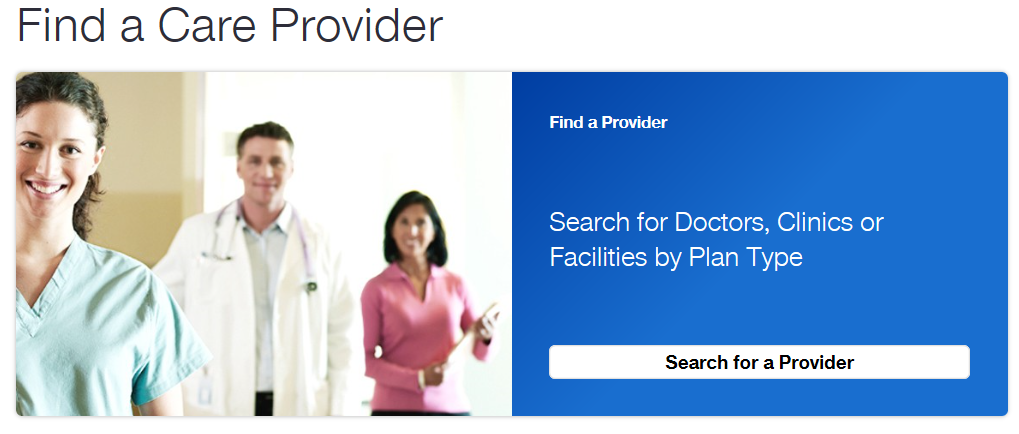 -Select “Medical Directory”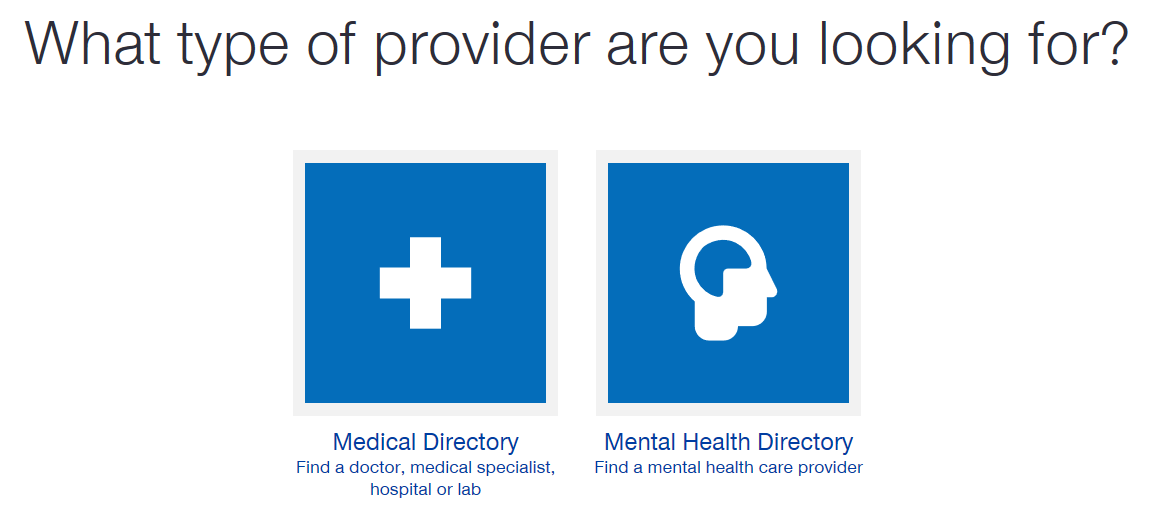 -Select “All UnitedHealthcare Plans”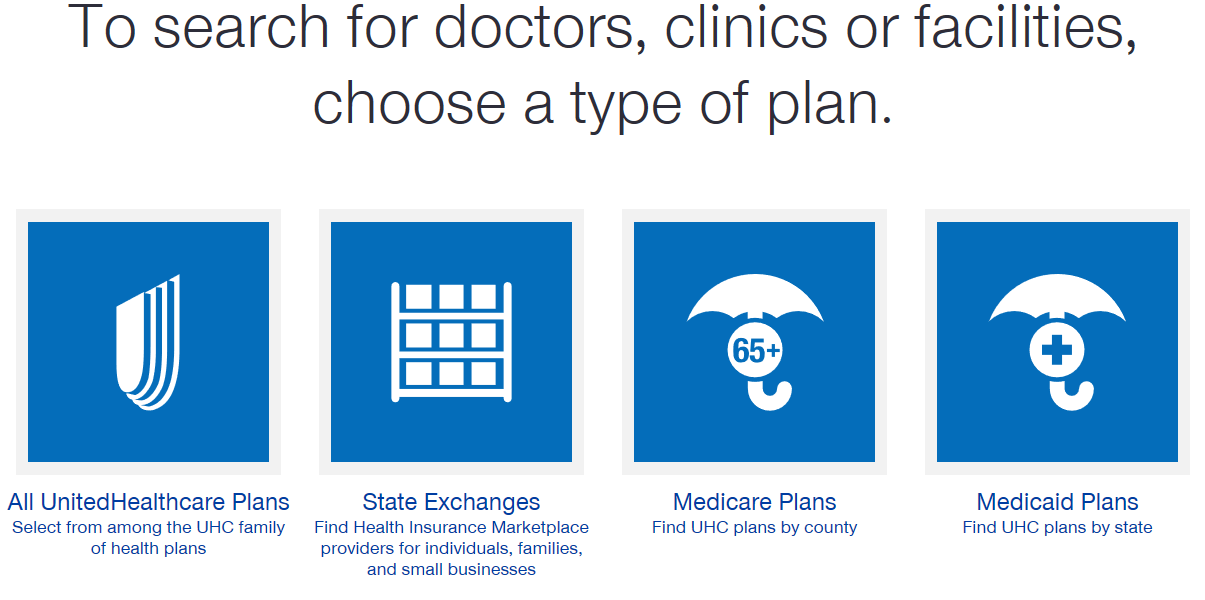 -Scroll Down to locate “SignatureValue Plans”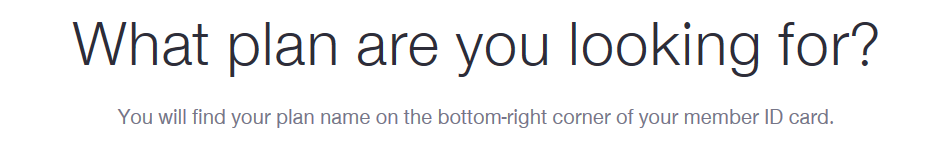 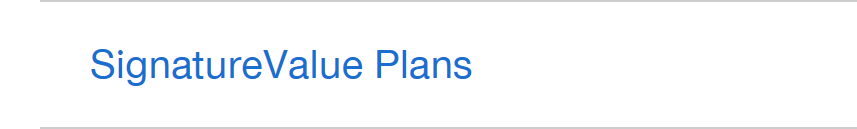 -Select “Medical Directory”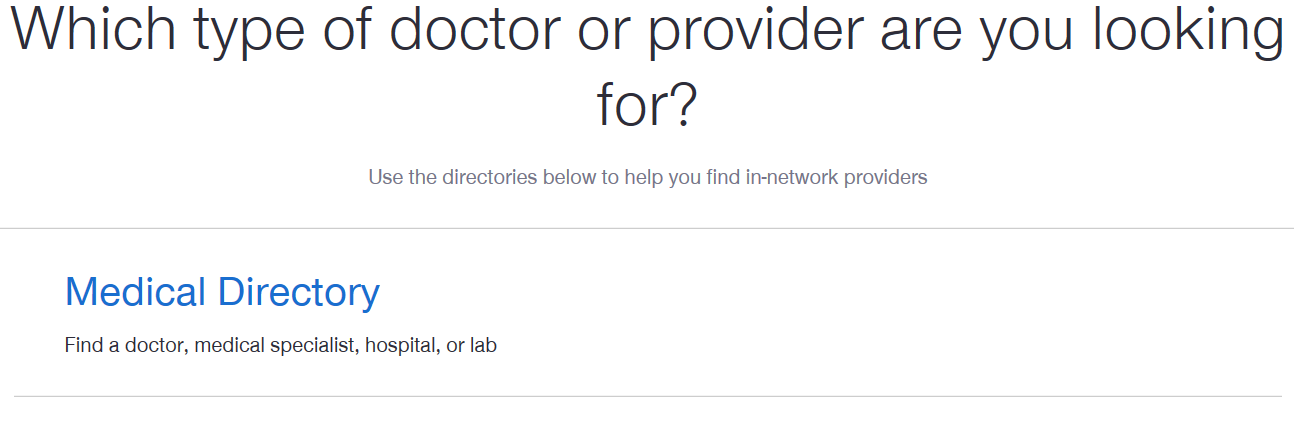 -Choose your State: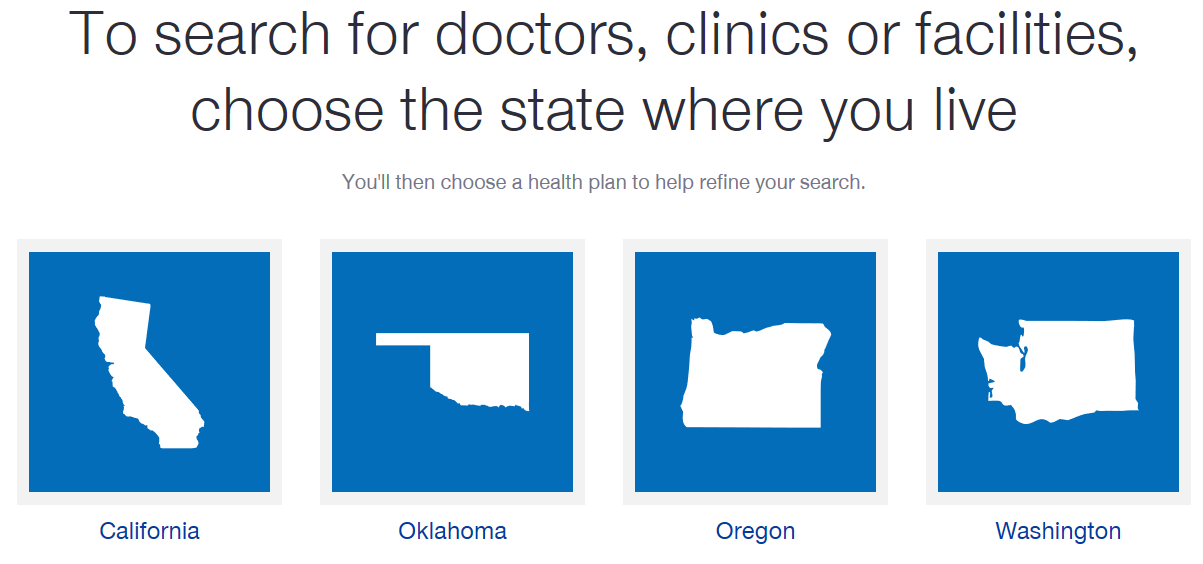 -Select “No” for Federal Employee: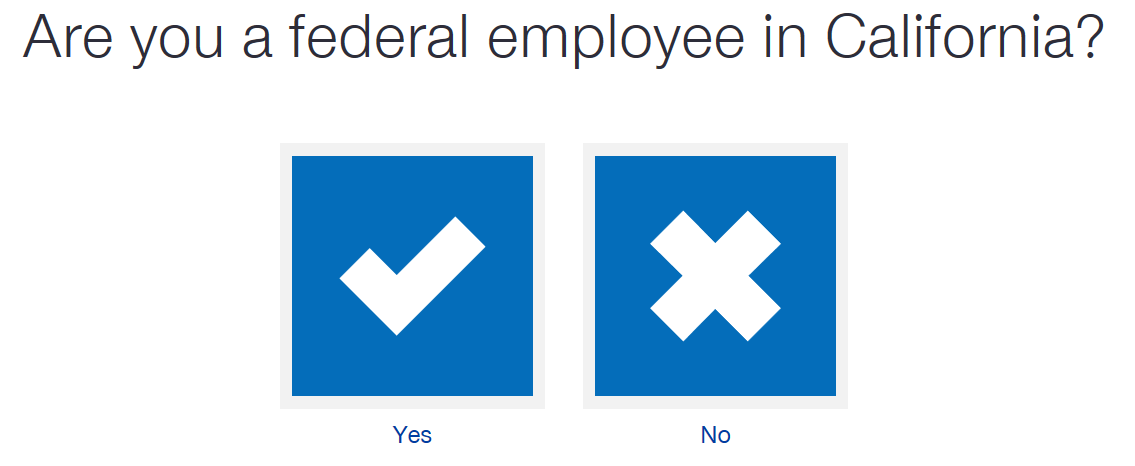 -Select the “SignatureValue HMO”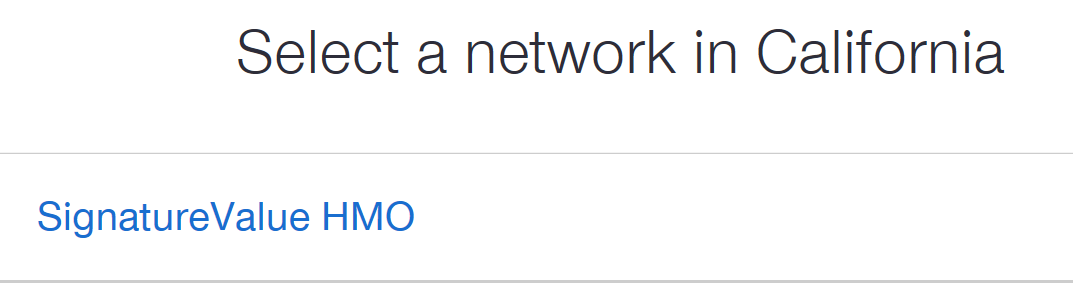 -Enter your zipcode and press continue: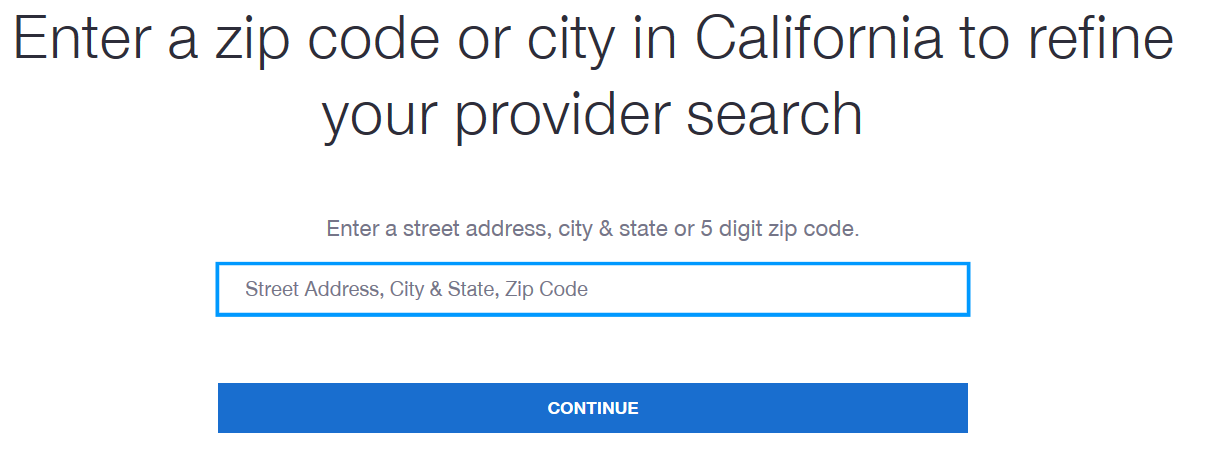 -Search by Provider name or choose a category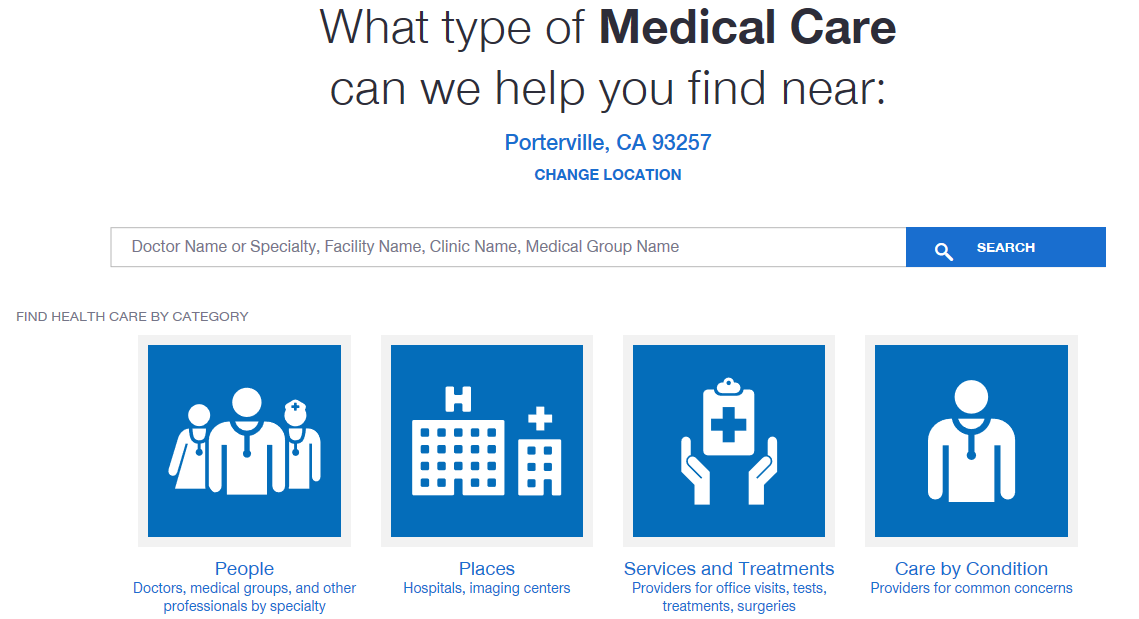 -Once you have located the doctor/facility – click on the locations tab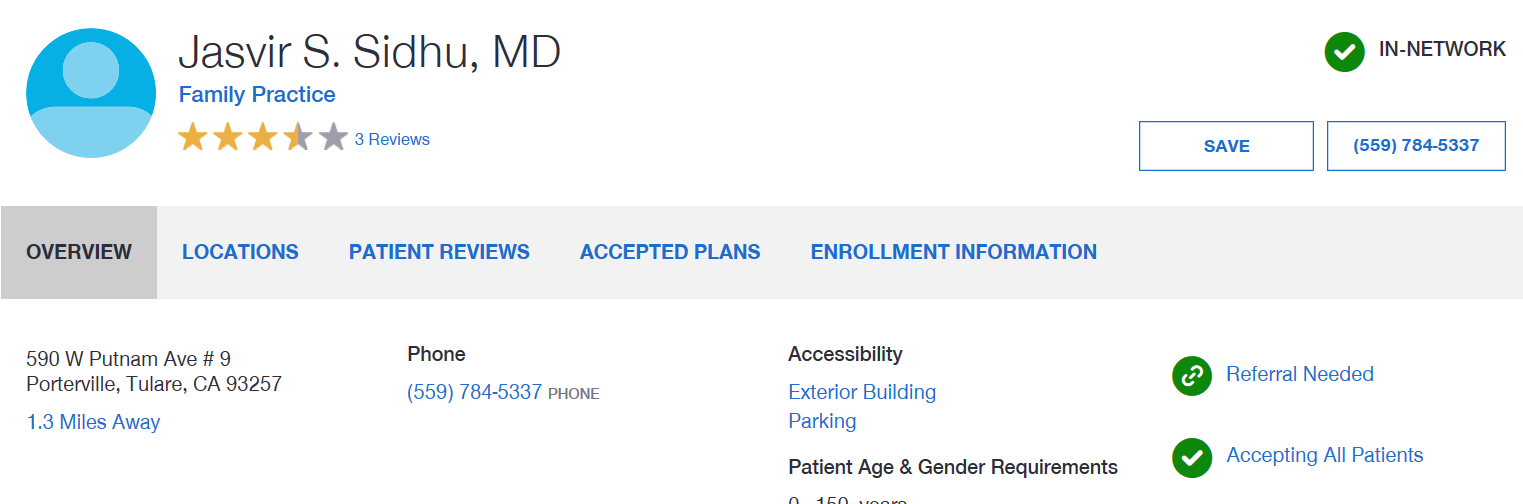 -Under Locations you will find the ID #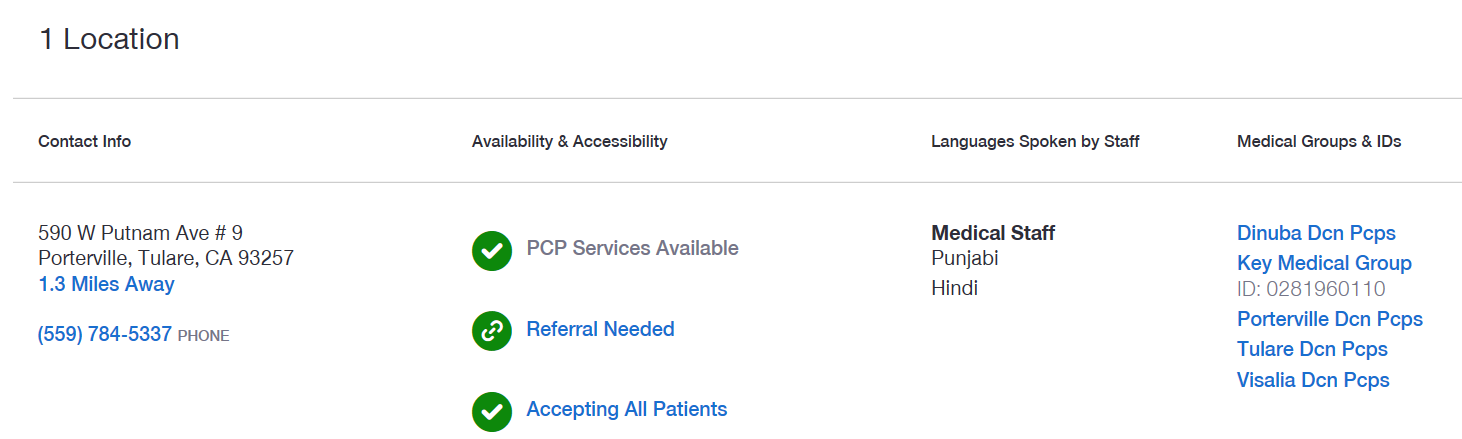 